2021 JUNIOR STATE CUP SHARKS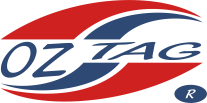 NOMINATION - 2021 REPRESENTATIVE COACH / MANAGER POSITIONSNominations are to be e-mailed to port juniors@oztag.com.auApplications Close 24th October 2020Successful applicants will be notified via email by 26th April 2021.Nationals are held in Coffs Harbour on the 18th,19th,20th October 2019.You need to be available for all three days of tournament.Coaches and Managers must be available to attend trials if needed and regular trainings. Date and venue TBC.NAME:MOBILE:MOBILE:ADDRESS:E-MAIL:E-MAIL:POSITION: (pls circle)COACHCOACHCOACHCOACHCOACHMANAGERMANAGERMANAGERMANAGERMANAGERDIVISION: (pls circle)BOYS910111212131314151617GIRLS910111212131314151617Relevant QualificationsAttach additional page(s) if necessaryPrevious OZTAG ExperienceAttach additional page(s) if necessaryDo you hold a current first aid certificate?  Y   /   N, please list expiry date:Do you hold a current first aid certificate?  Y   /   N, please list expiry date:Do you hold a current first aid certificate?  Y   /   N, please list expiry date:Do you hold a current first aid certificate?  Y   /   N, please list expiry date:Do you hold a current first aid certificate?  Y   /   N, please list expiry date:Do you hold a current first aid certificate?  Y   /   N, please list expiry date:Do you hold a current first aid certificate?  Y   /   N, please list expiry date:Do you hold a current first aid certificate?  Y   /   N, please list expiry date:Do you hold a current first aid certificate?  Y   /   N, please list expiry date:Do you hold a current first aid certificate?  Y   /   N, please list expiry date:Do you hold a current first aid certificate?  Y   /   N, please list expiry date:Do you hold a current first aid certificate?  Y   /   N, please list expiry date:Do you hold a current first aid certificate?  Y   /   N, please list expiry date:Working With Children Number: Please provide – Australian Oztag has made this a requirement of coaching a team:Working With Children Number: Please provide – Australian Oztag has made this a requirement of coaching a team:Working With Children Number: Please provide – Australian Oztag has made this a requirement of coaching a team:Working With Children Number: Please provide – Australian Oztag has made this a requirement of coaching a team:Working With Children Number: Please provide – Australian Oztag has made this a requirement of coaching a team:Working With Children Number: Please provide – Australian Oztag has made this a requirement of coaching a team:Working With Children Number: Please provide – Australian Oztag has made this a requirement of coaching a team:Working With Children Number: Please provide – Australian Oztag has made this a requirement of coaching a team:Working With Children Number: Please provide – Australian Oztag has made this a requirement of coaching a team:Working With Children Number: Please provide – Australian Oztag has made this a requirement of coaching a team:Working With Children Number: Please provide – Australian Oztag has made this a requirement of coaching a team:Working With Children Number: Please provide – Australian Oztag has made this a requirement of coaching a team:Working With Children Number: Please provide – Australian Oztag has made this a requirement of coaching a team:If you applied for multiple positions, please indicate preference:If you applied for multiple positions, please indicate preference:If you applied for multiple positions, please indicate preference:If you applied for multiple positions, please indicate preference:If you applied for multiple positions, please indicate preference:If you applied for multiple positions, please indicate preference:If you applied for multiple positions, please indicate preference:If you applied for multiple positions, please indicate preference:If you applied for multiple positions, please indicate preference:If you applied for multiple positions, please indicate preference:If you applied for multiple positions, please indicate preference:If you applied for multiple positions, please indicate preference:If you applied for multiple positions, please indicate preference: